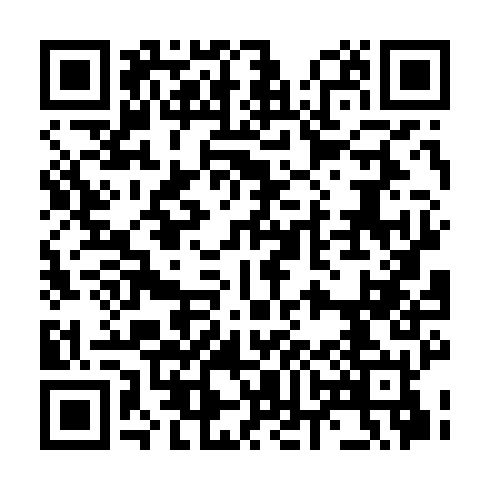 Ramadan times for Rincon de Los Sauces, ArgentinaMon 11 Mar 2024 - Wed 10 Apr 2024High Latitude Method: NonePrayer Calculation Method: Muslim World LeagueAsar Calculation Method: ShafiPrayer times provided by https://www.salahtimes.comDateDayFajrSuhurSunriseDhuhrAsrIftarMaghribIsha11Mon6:026:027:311:455:188:008:009:2312Tue6:036:037:321:455:177:587:589:2113Wed6:046:047:331:455:167:577:579:1914Thu6:066:067:341:455:157:557:559:1815Fri6:076:077:351:445:147:547:549:1616Sat6:086:087:361:445:137:527:529:1517Sun6:096:097:361:445:127:517:519:1318Mon6:106:107:371:445:117:497:499:1119Tue6:116:117:381:435:107:487:489:1020Wed6:126:127:391:435:097:467:469:0821Thu6:136:137:401:435:087:457:459:0722Fri6:146:147:411:425:077:437:439:0523Sat6:156:157:421:425:067:427:429:0324Sun6:166:167:431:425:057:407:409:0225Mon6:176:177:441:415:047:397:399:0026Tue6:186:187:451:415:037:377:378:5927Wed6:196:197:461:415:027:367:368:5728Thu6:206:207:461:415:017:347:348:5629Fri6:216:217:471:405:007:337:338:5430Sat6:216:217:481:404:597:317:318:5331Sun6:226:227:491:404:587:307:308:511Mon6:236:237:501:394:577:287:288:502Tue6:246:247:511:394:567:277:278:483Wed6:256:257:521:394:547:257:258:474Thu6:266:267:531:384:537:247:248:455Fri6:276:277:541:384:527:227:228:446Sat6:286:287:541:384:517:217:218:427Sun6:296:297:551:384:507:197:198:418Mon6:296:297:561:374:497:187:188:409Tue6:306:307:571:374:487:177:178:3810Wed6:316:317:581:374:477:157:158:37